Pozvánka na členskou schůzi bytového družstva:Bytové družstvo Karviná CentrumPředstavenstvo Bytového družstva Karviná Centrum si Vás dovoluje pozvat na členskou schůzi, která se bude konat dne 24.05.2016 od 18:00 hod.v prostorách Literárního salonu Regionální knihovny Karviná, ul. Centrum 2296/16 v druhém patře.Program členské schůze:Zahájení, kontrola usnášení schopnostiVolba zapisovatele a dvou ověřovatelů zápisu schůzeSchválení programuÚvodní informacePrůběžné ekonomické informaceSchválení účetní závěrky družstva za r. 2015Schválení plánu opravZpráva kontrolní komiseVolba členů kontrolní komiseOrganizační záležitosti, různé informaceDiskuseČlen družstva, který se nemůže schůze zúčastnit, může písemnou plnou mocí zmocnit jinou osobu, zletilou a současně zcela způsobilou k právním úkonům, k jeho zastupování a hlasování na schůzi. Podpis zmocnitele není třeba ověřovat, zmocněnec se prokáže vlastním platným občanským průkazem. Při společném členství není třeba manžela zmocňovat.V Karviné, dne 9. května 2016      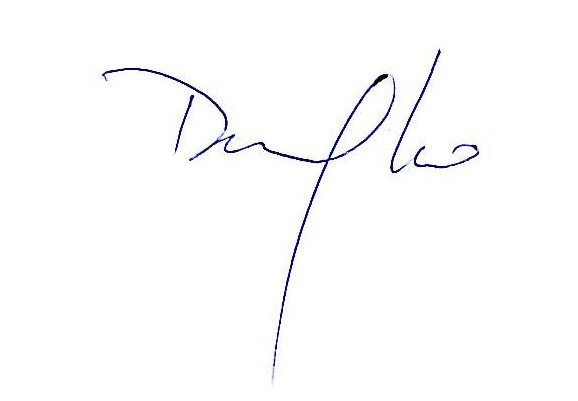 Ivo Dudek předseda představenstvaPozvánka na náhradní členskou schůzi bytového družstva:Bytové družstvo Karviná CentrumPředstavenstvo Bytového družstva Karviná Centrum si Vás dovoluje pozvat na náhradní členskou schůzi, která se bude konat dne 24. 05.2016 od 18:20 hod.v prostorách Literárního salonu Regionální knihovny Karviná, ul. Centrum 2296/16 v druhém patře.Program náhradní členské schůze:Zahájení, kontrola usnášení schopnostiVolba zapisovatele a dvou ověřovatelů zápisu schůzeSchválení programuÚvodní informacePrůběžné ekonomické informaceSchválení účetní závěrky družstva za r. 2015Schválení plánu opravZpráva kontrolní komiseVolba členů kontrolní komiseOrganizační záležitosti, různé informaceDiskuseČlen družstva, který se nemůže schůze zúčastnit, může písemnou plnou mocí zmocnit jinou osobu, zletilou a současně zcela způsobilou k právním úkonům, k jeho zastupování a hlasování na schůzi. Podpis zmocnitele není třeba ověřovat, zmocněnec se prokáže vlastním platným občanským průkazem. Při společném členství není třeba manžela zmocňovat.Tato pozvánka platí pouze v případě, že v 18 hodin nebudeme usnášení schopní pro průběh řádné členské schůze družstva.V Karviné, dne 9. května 2016		                                                   Ivo Dudek                                                                                                              předseda představenstva